March 2022                                                                                     Doc: IEEE 802.15-22-0168-00-006aIEEE 802.15Wireless Specialty Networks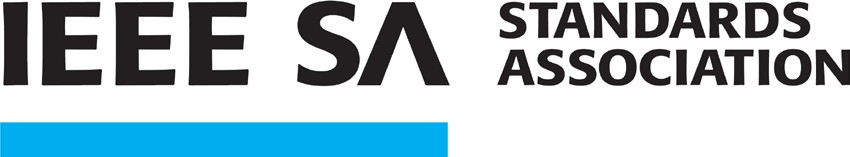 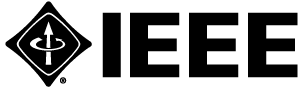 P802.15.6Type of Project: Revision to IEEE Standard 802.15.6-2012Project Request Type: Initiation / RevisionPAR Request Date: PAR Approval Date: PAR Expiration Date: PAR Status: DraftRoot Project: 802.15.6-2012Project Number: P802.15.6Type of Document: StandardLife Cycle: Full Use2.1 Project Title: Standard for Local and metropolitan area networks - Part 15.6: Wireless Body Area NetworksChange to Title: IEEE Standard for Local and metropolitan area networks - Part 15.6: Wireless Body Area NetworksWorking Group: Wireless Specialty Networks (WSN) Working Group(C/LM/802.15 WG)Contact Information for Working Group Chair: Name: PATRICK KINNEYEmail Address: pat.kinney@kinneyconsultingllc.comContact Information for Working Group Vice Chair: Name: Richard AlfvinEmail Address: alfvin@ieee.orgSociety and Committee: IEEE Computer Society/LAN/MAN Standards Committee(C/LM)Contact Information for Standards Committee Chair: Name: Paul NikolichEmail Address: p.nikolich@ieee.orgContact Information for Standards Committee Vice Chair: Name: James GilbEmail Address: gilb@ieee.orgContact Information for Standards Representative: Name: James GilbEmail Address: gilb@ieee.orgType of Ballot: IndividualExpected Date of submission of draft to the IEEE SA for Initial Standards Committee Ballot:Jul 2024Projected Completion Date for Submittal to RevCom: Mar 2026Approximate number of people expected to be actively involved in the development of this project: 12Scope of proposed standard: This is a standard for short-range, wireless communication in the vicinity of, or inside, a human body (but not limited to humans). It uses existing industrial scientific medical (ISM) bands as well as frequency bands approved by national medical and/or regulatory authorities. Support for quality of service (QoS), extremely low power, and data rates up to 10 Mb/s is required while simultaneously complying with strict noninterference guidelines where needed. This standard considers effects on portable antennas due to the presence of a person (varying with male, female, skinny, heavy, etc.), radiation pattern shaping to minimize specific absorption rate (SAR) into the body, and changes in characteristics as a result of the user motions.The standard improves the Ultra-Wideband (UWB) physical layer (PHY) and medium access control (MAC) to support enhanced dependability to human body area networks (HBAN). It incorporates support for vehicle body area networks (VBAN). VBAN consists of a coordinator in a vehicle with devices around the vehicle, operating under strict compliance to standards and limits for electromagnetic compatibility (EMC) and electromagnetic interference (EMI). Enhancements to dependability include coexistence of multiple piconets including inter-BAN interference and inter-piconets interference; simple and more reliable MAC protocol; sensing and feedback control loop delay; protection against interference in dense use cases with overlaid BANs and other piconets; support of higher performance requirement of reliability, security, coexistence, and efficiency in the operation and maintenance of HBAN and VBAN. The standard incorporates support for infrastructure protocols via anaccess point. The amendment provides safeguards so that high throughput data use cases will not cause significant disruption to low duty-cycle ranging use cases.The standard defines short-range, wireless communication in the vicinity of, or inside, a human body (but not limited to humans) using the Ultra-Wideband (UWB) and narrow-band physical layer (PHY) and medium access control (MAC) to support enhanced dependability to human body area networks (HBAN) in the industrial scientific medical (ISM) bands as well as frequency bands approved by national medical and regulatory authorities. The standard supports quality of service (QoS) and data rates up to 50 Mb/s and incorporates support for vehicle body area networks (VBAN).The standard specifies the coexistence of multiple piconets, including inter-BAN interference and inter- piconets interference; simple MAC protocol; and sensing and feedback control loop delay.Change to scope of proposed standard: This is a standard for short-range, wireless communication in the vicinity of, or inside, a human body (but not limited to humans). It uses existing industrial scientific medical (ISM) bands as well as frequency bands approved by national medical and/or regulatory authorities. Support for quality of service (QoS), extremely low power, and data rates up to 10 Mbps Mb/s is required while simultaneously complying with strict noninterference guidelines where needed. This standard considers effects on portable antennas due to the presence of a person (varying with male, female, skinny, heavy, etc.), radiation pattern shaping to minimize specific absorption rate (SAR) into the body, and changes in characteristics as a result of the user motions. The standard improves the Ultra-Wideband (UWB) physical layer (PHY) and medium access control (MAC) to support enhanced dependability to human body area networks (HBAN). It incorporates support for vehicle body area networks (VBAN). VBAN consists of a coordinator in a vehicle with devices around the vehicle, operating under strict compliance to standards and limits for electromagnetic compatibility (EMC) and electromagnetic interference (EMI). Enhancements to dependability include coexistence of multiple piconets including inter-BAN interference and inter-piconets interference; simple and more reliable MAC protocol; sensing and feedback control loop delay; protection against interference in dense use cases with overlaid BANs and other piconets; support of higher performance requirement of reliability, security, coexistence, and efficiency in the operation and maintenance of HBAN and VBAN. The standard incorporates support for infrastructure protocols via an access point. The amendment provides safeguards so that high throughput data use cases will not cause significant disruption to low duty-cycle ranging use cases.Is the completion of this standard contingent upon the completion of another standard? NoPurpose: The purpose is to provide an international standard for a short range, low power and highly reliable wireless communication for use in proximity to, or inside, a human body and/or a vehicle body. Data rates can be offered to satisfy an evolutionary set of entertainment and healthcare services.To provide an international standard for short-range, low power consumption, and highly reliable wireless communication for use in proximity to, or inside, a human body and a vehicle body. Data rates satisfy an evolutionary set of entertainment and healthcare services.Current piconets do not meet the medical (proximity to human tissue) and relevant communication regulations for some application environments. They also do not support the combination of reliability (QoS), low power, data rate and noninterference required to broadly address the breadth of body area network applications. Additionally, this standard provides enhanced dependability that is required for some medical use cases. This includes remote medical healthcare, therapy and other monitoring that can enhance quality of life (QoL) in various population segments.Change to Purpose: The purpose is to provide an international standard for a short -range (i.e., about human body range ) , low power , and highly reliable wireless communication for use in close  proximity to, or inside, a human body . Data  and/or  rates,  a  typically  vehicle  up  body.  to  Data  10Mbps,  rates can be offered to satisfy an evolutionary set of entertainment and healthcare services. Current personal area networks (PANs) piconets do not meet the medical (proximity to human tissue) and relevant communication regulations for some application environments. They also do not support the combination of reliability ,  ( QoS ) , low power, data rate , and noninterference required to broadly address the breadth of body area network applications. Additionally, this standard provides enhanced dependability that is required for some medical use cases. This includes remote medical healthcare, therapy and other monitoring that can enhance quality of life  ( BAN  QoL ) applications  in various population segments .Need for the Project: This project provides dependability against interference and contention in such critical use cases as overlaid with the same and different piconets. Current piconets do not meet the medical (proximity to human tissue) and relevant communication regulations for some application environments. They also do not support the combination of reliability (QoS), low power consumption, data rate, and interference protection required to address the wide range of body area network applications. Additionally,this standard provides dependability for medical use cases. That includes remote medical healthcare, therapy, and other monitoring that enhances the quality of life (QoL) in various population segments.Focus use cases: multiple BANs, where user’s devices cross each other among different BANs within range. Multiple piconets, where narrowband and wideband devices cross each other within the same coverage range. Interference management among BANs.Focus use cases include multiple BANs coexisting within range, multiple UWB and non-UWB piconets coexisting within range, and interference management among BANs.This amendment for enhanced dependability supports automotive use (vehicular body area network) with primary medical use for a human body and additionally non-medical use with common enhanced dependability. This amendment helps remote medical healthcare monitoring and therapy to combat (Covid- 19) pandemic and to support QoL in aging population and people with medical conditions.The standard supports automotive use (vehicular body area network) with primary medical use cases and optional non-medical use cases with high dependability.The standard assists remote medical healthcare monitoring and therapy to combat the coronavirus disease 2019 (Covid-19) pandemic, and it supports QoL in the aging population and people with certain medical conditions.Change to Need for the Project:  There is a need for a standard optimized  This  for  project ultra  provides low dependability power against devices  interference and operation on,  contention in or around the human  such  body to  critical  serve  use  a  cases  variety  as  of  overlaid  applications with  including the medical same and /or personal different entertainment piconets . Examples of the applications served by the  Focus  proposed  use  standard are  cases : Electroencephalogram multiple  (EEG)  BANs , Electrocardiogram  where  (ECG),  user’s  Electromyography  devices  (EMG),  cross vital  each  signals  other  monitoring  among  (temperature (wearable thermometer),  different respiratory,  BANs  wearable  within  heart  range.  rate  Multiple  monitor  piconets , wearable  where pulse  narrowband  oximeter,  and  wearable  wideband  blood  devices  pressure  cross  monitor,  each oxygen,  other  pH  within  value  the  ,  same  wearable  coverage  glucose  range.  sensor, Interference  implanted glucose sensor, cardiac arrhythmia), wireless  management  capsule endoscope among  (gastrointestinal),  BANs.  wireless  This  capsule  amendment for drug  enhanced  delivery, deep  dependability brain supports stimulator, automotive cortical stimulator use ( visual neuro-stimulator, audio neuro stimulator,  vehicular  Parkinson's  body  disease,  area  etc...  network ) ,  remote with  control of primary medical devices such as pacemaker, actuators, insulin pump, hearing aid (wearable and implanted), retina implants, disability assistance, such  use  as  for  muscle  a  tension human  sensing  body and stimulation, wearable weighing  additionally  scale,  non-medical  fall  use detection,  with  aiding  common  sport  enhanced  training  dependability . This will  amendment  include helps body-centric remote solutions medical for healthcare future monitoring wearable and computers. In	 a similar vein, the same technology can provide effective solutions for personal entertainment as well.The existence of a body area network standard will provide opportunities  therapy to expand these product  combat features, better Covid-19 healthcare pandemic and well being to for support the users. It will therefore result  QoL in economic  aging  opportunity  population  for  and  technology  people component  with  suppliers  medical  and equipment manufacturers  conditions .Stakeholders for the Standard: The stakeholders include silicon vendors, manufacturers and users of telecom, medical and automotive. Manufacturers and users of environmental sensors and actuators. Consumer electronics equipment manufacturers and users of equipment involving the use of wireless sensor and control networks.Change to Stakeholders for the Standard: The stakeholders include the  silicon  general vendors,  population  manufacturers  who  and  will  users of  be  telecom,  served  medical  by  and advanced  automotive.  medical  Manufacturers and entertainment  users  options  of  enabled  environmental by  sensors  this  and  standard  actuators . Consumer  Other  electronics  parties  equipment having  manufacturers interests and include users medical of equipment manufacturers involving  and  the use of wireless sensor  consumer  and  electronics  control  manufacturers  networks .Intellectual PropertyIs the Standards Committee aware of any copyright permissions needed for this project?NoIs the Standards Committee aware of possible registration activity related to this project?NoAre there other standards or projects with a similar scope? NoIs it the intent to develop this document jointly with another organization? No8.1 Additional Explanatory Notes:VBAN consists of a coordinator in a vehicle with devices around the vehicle, operating under strict compliance to standards and limits for electromagnetic compatibility (EMC) and electromagnetic interference (EMI).ProjectIEEE 802.15 Working Group for Wireless Specialty NetworksTitlePAR Revision DraftDate SubmittedMarch 10th, 2022SourceMarco Hernandez1, Ryuji Kohno1,2,	Marco.Hernandez@ieee.orgTakumi Kobayashi1,2, Minsoo Kim2Kohno@ynu.ac.jpKobayashi-Takumi-ch@ynu.ac.jp1YRP-IAI, 2YNU, JapanMinsoo@minsookim.comResponseTo call for contributionsAbstractThis document contains the channel models to evaluate proposals.PurposeFor contributions to P802.15.6aNoticeThis document has been prepared to assist the IEEE P802.15.6a. It is offered as a basis for discussion and is not binding on the contributing individual(s) or organization(s). The material in this document is subject to change in form and content after further study. The contributor(s) reserve(s) the right to add, amend or withdraw material contained herein.